Муниципальное автономное дошкольное образовательное учреждение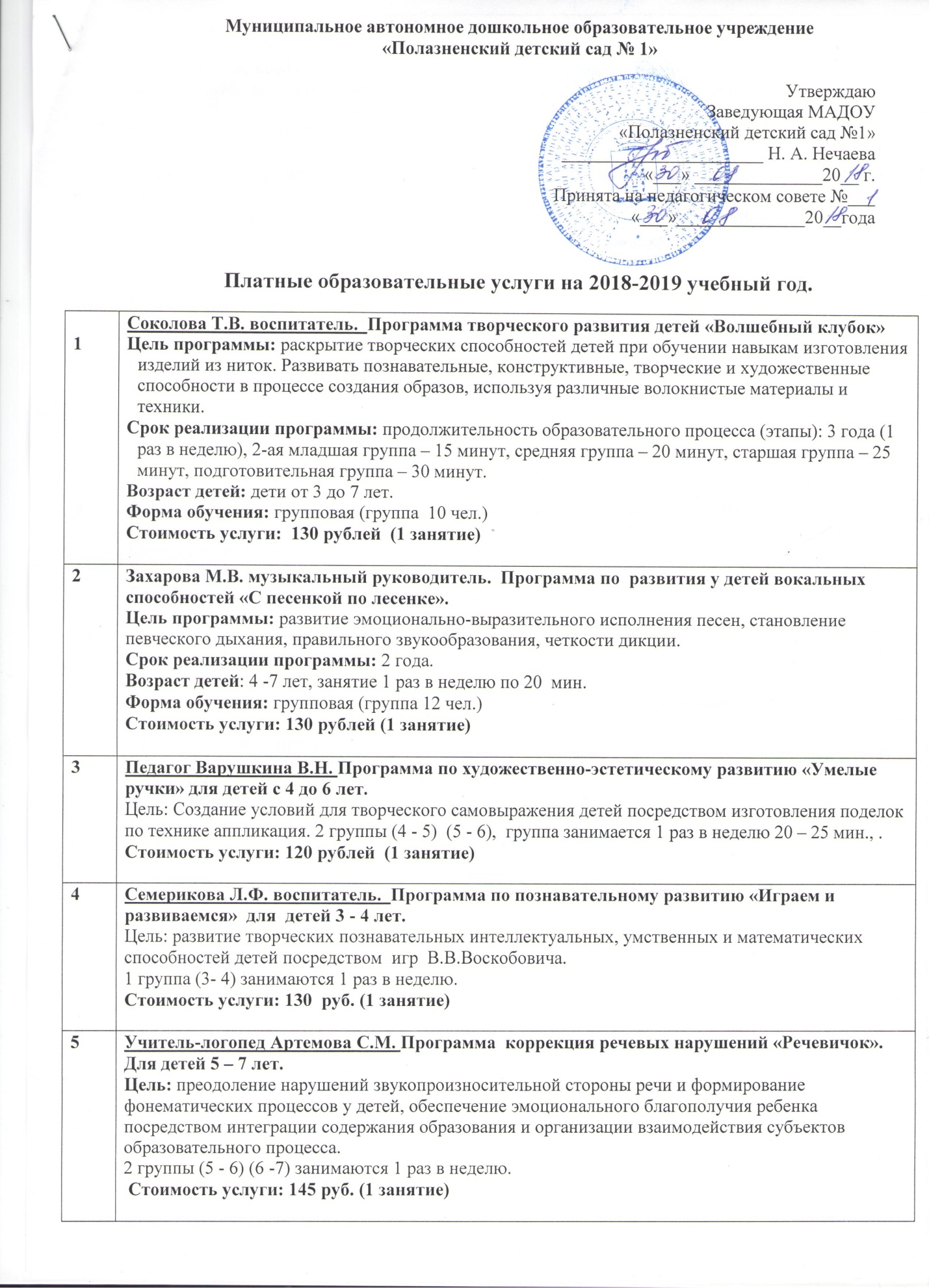 «Полазненский детский сад № 1»УтверждаюЗаведующая МАДОУ«Полазненский детский сад №1»                                                                                                                                                          ______________________ Н. А. Нечаева                                                                                                   «___» ______________20__ г.Принята на педагогическом совете №___«___»______________20__годаПлатные образовательные услуги на 2018-2019 учебный год.1Соколова Т.В. воспитатель.  Программа творческого развития детей «Волшебный клубок»Цель программы: раскрытие творческих способностей детей при обучении навыкам изготовления изделий из ниток. Развивать познавательные, конструктивные, творческие и художественные способности в процессе создания образов, используя различные волокнистые материалы и техники.Срок реализации программы: продолжительность образовательного процесса (этапы): 3 года (1 раз в неделю), 2-ая младшая группа – 15 минут, средняя группа – 20 минут, старшая группа – 25 минут, подготовительная группа – 30 минут.Возраст детей: дети от 3 до 7 лет.Форма обучения: групповая (группа  10 чел.)Стоимость услуги:  130 рублей  (1 занятие)2Захарова М.В. музыкальный руководитель.  Программа по  развития у детей вокальных способностей «С песенкой по лесенке». Цель программы: развитие эмоционально-выразительного исполнения песен, становление певческого дыхания, правильного звукообразования, четкости дикции.Срок реализации программы: 2 года. Возраст детей: 4 -7 лет, занятие 1 раз в неделю по 20  мин.Форма обучения: групповая (группа 12 чел.)Стоимость услуги: 130 рублей (1 занятие)3Педагог Варушкина В.Н. Программа по художественно-эстетическому развитию «Умелые ручки» для детей с 4 до 6 лет. Цель: Создание условий для творческого самовыражения детей посредством изготовления поделок по технике аппликация. 2 группы (4 - 5)  (5 - 6),  группа занимается 1 раз в неделю 20 – 25 мин., . Стоимость услуги: 120 рублей  (1 занятие)4Семерикова Л.Ф. воспитатель.  Программа по познавательному развитию «Играем и развиваемся»  для  детей 3 - 4 лет. Цель: развитие творческих познавательных интеллектуальных, умственных и математических способностей детей посредством  игр  В.В.Воскобовича.1 группа (3- 4) занимаются 1 раз в неделю. Стоимость услуги: 130  руб. (1 занятие)5Учитель-логопед Артемова С.М. Программа  коррекция речевых нарушений «Речевичок».  Для детей 5 – 7 лет. Цель: преодоление нарушений звукопроизносительной стороны речи и формирование фонематических процессов у детей, обеспечение эмоционального благополучия ребенка посредством интеграции содержания образования и организации взаимодействия субъектов образовательного процесса. 2 группы (5 - 6) (6 -7) занимаются 1 раз в неделю. Стоимость услуги: 145 руб. (1 занятие)6Учитель-логопед Артемова С.М. Программа  по звукопроизношению «Говорим правильно».  Для детей 5 – 7 лет. Цель: оказание необходимой коррекционной помощи детям в возрасте от 5 до 7 лет с фонетическим, фонематическим  и фонетико-фонетическим нарушением речи.2 группы (5 - 6) (6 -7) занимаются 1 раз в неделю. Занятие индивидуальные. Стоимость услуги: 185  руб. (1 занятие)7Ермакова Н.В. воспитатель. Программа по обучению детей игре в шашки и шахматы  «Умная  клеточка».Цель программы: обучение детей правилам шахматной игры и игры в шашки.Срок реализации программы: 1 год. Возраст детей: 5-7 лет, занятие 1 раз в неделю по 25 мин.Форма обучения: групповая (группа 10 чел.)Стоимость услуги: 130  руб. (1 занятие)8Гильфанова И.В. воспитатель. Программа Lego- конструированию для детей дошкольного возраста «Юные конструкторы»Цель программы: развитием конструкторских способностей детей через практическое мастерство.Срок реализации программы: 3 год Возраст детей: 5 -7 лет,  занимаются 2 раз в неделю до 30 мин.Форма обучения: групповая (группа  5 чел.)Стоимость услуги: 150 руб. (1 занятие)9Бестугина  О.В. воспитатель.  Программа по обучению  детей чтению «Почитайка»Цель: обучение детей дошкольного возраста чтению и развитие устной речи. За основу взята Методика обучения детей чтению Н.С. Жуковой. 2 группы (5-6) (6-7) занимаются 2 раза в неделю. Стоимость услуги: 130  руб. (1 занятие)10 Рубцова О.А. педагог. Программа  изучения английского языка для детей  дошкольного возраста  «Cookie and Friends» Цель программы: познакомить детей с иностранным языком в увлекательной и захватывающей форме, накопить базовый запас слов, а также познакомить детей с зарубежной культурой, песенным, стихотворным и сказочным фольклором. Срок реализации программы: 2 годаВозраст детей: 5 – 7 лет, группа 5 - 6 лет  занятие 1 раз в неделю по 25 мин, группа 6 – 7 лет 2 раза в неделю по 30 мин.Форма обучения: групповая (группа 10 чел.)Стоимость услуги: 130 руб. (1 занятие) 